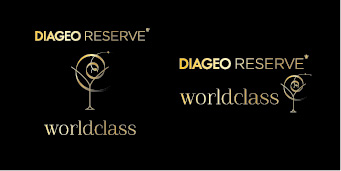 АНГУС ВИНЧЕСТЕР / ANGUS WINCHESTERГЛОБАЛЬНЫЙ АМБАССАДОР TANQUERAY NO. TENПредставляетРЕЦЕПТЫ КОКТЕЙЛЕЙ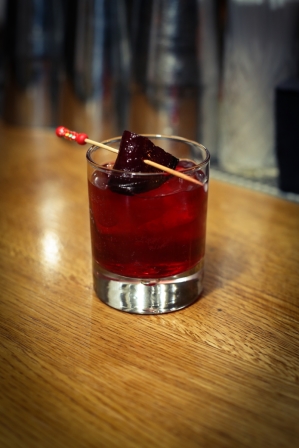 Пунш Tanqueray NO. TEN, настоянный на жаренной свекле:
Вскипятите воду в большой кастрюле. Пока вода греется, разогрейте духовку до 175 градусов Цельсия. Возьмите 12 больших свекл. Когда вода закипела, поместите свеклу на 1 минуту в кастрюлю. Высушите свеклу и дайте ей остыть (на протяжении 5 минут). Очистите свеклу от кожуры. Разрежьте свеклу напополам. Используя слайсер нарежьте свёклу кусочками, толщиной около 1,5 мм. Выложите нарезанную свёклу на лоток для листовой бумаги(противень) и слегка обрызгайте сверху оливковым маслом. Поместите лоток в духовку на 30-45 мин. Следите за тем, чтобы свекла не пригорала. Когда свекла станет мягкой и сладкой, вытаскивайте её. Налейте 3000 мл. Tanqueray NO. TEN в кастрюльку, разогрейте его, но не доводите до кипения. Добавьте половину из обжаренных свёкл в джин и держите на медленном огне ещё 20 минут. выключите плиту и поместите содержимое в стеклянную банку с крышкой.Дайте настояться 4 часа. Готово к употреблению.Чтобы приготовить маринованную свеклу:Возьмите оставшуюся обжаренную свеклу и поместите в стеклянную банку. Заполните чистой водой, добавьте 700 мл цветочного мёда, 40 мл. красного винного уксуса и 40 мл.яблочного уксуса.Оставить в холодильнике мариноваться на 3 дня.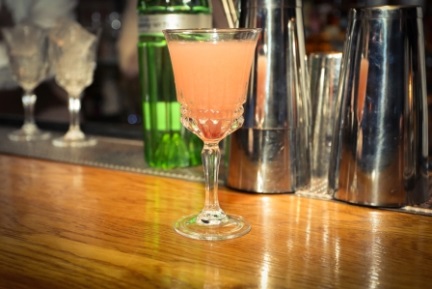 Southern Bride	cocktail:Tanqueray No. TEN	60 мл	Маринованная вишня Maraschino liqueur	7,5 мл	Сок грейпфрута свеж.	30 мл	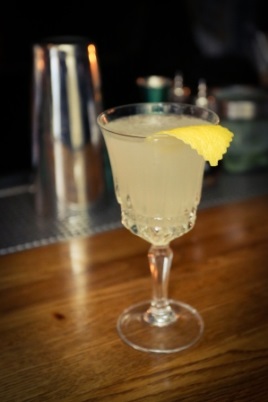 Twentieth Century	cocktail	Tanqueray No TEN	45 мл	Цедра лимона	Lillet Blanc	20 мл	Crème de cacao white	20 мл	Свежевыж. Лимонный сок	20 мл	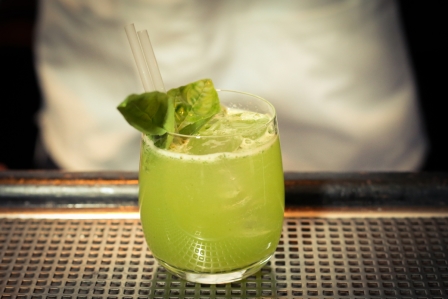 Green Basil Smash	Tanqueray No. TEN	 60 мл	Веточка базиликаСахарный сироп	30 мл	Свежевыж. Лимонный сок	30 мл	Листья базилика для украшения#4	cocktail:	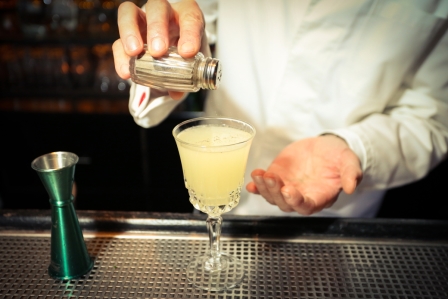 Tanqueray No. TEN	60 мл	Сок лайма	30 мл	Медовый сироп	30 мл	Зелёный кардамон	8 шт.	Чёрный перец в качестве украшения	